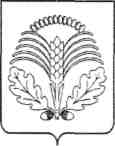 АДМИНИСТРАЦИЯ ГРИБАНОВСКОГО МУНИЦИПАЛЬНОГО РАЙОНАВОРОНЕЖСКОЙ ОБЛАСТИПОСТАНОВЛЕНИЕот  08.02.2019 г.   №  61                   п.г.т. Грибановский           Руководствуясь законом Воронежской области от 29.12.2009 № 190-ОЗ "О наделении органов местного самоуправления муниципальных районов и городских округов Воронежской области отдельными государственными полномочиями по созданию и организации деятельности административных комиссий", и законом Воронежской области от 31.12.2003 № 74-ОЗ «Об административных правонарушениях на территории Воронежской области»,  администрация Грибановского муниципального района Воронежской области  п о с т а н о в л я е т:       1.  Внести в состав административной комиссии Грибановского муниципального района Воронежской области, утвержденный постановлением администрации Грибановского муниципального района Воронежской области от 27.05.2016 г.  №  189, изменения, изложив его в новой редакции согласно приложению к настоящему постановлению.        2. Опубликовать настоящее постановление в Грибановском муниципальном вестнике и на официальном сайте администрации Грибановского муниципального района.       3.   Контроль  исполнения настоящего постановления  оставляю за собой.Глава администрациимуниципального района                                                            А.И. РыженинПриложениек постановлению администрацииГрибановского муниципального районаВоронежской области                                                                           от 08.02. 2019 г. № 61Состав административной комиссии  Грибановского муниципального района Воронежской областиО внесении изменений в состав административной комиссии    Грибановского муниципального  района Воронежской области,  утвержденный постановлением администрации Грибановского муниципального района Воронежской области от 27.05.2016 г. №  189Шаповалов Александр НиколаевичШаповалов Александр Николаевичруководитель аппарата администрации Грибановского муниципального района Воронежской области – председатель комиссииСавченко Александр ВитальевичПопова Марина Викторовна                          Савченко Александр ВитальевичПопова Марина Викторовна                          начальник отдела градостроительной деятельности, главный архитектор администрации  Грибановского муниципального района Воронежской области – заместитель председателя комиссииведущий специалист администрации Грибановского муниципального района - ответственный секретарь административной  комиссииМеремьянина Марина НиколаевнаПрокопова Татьяна ПетровнаКочкина Людмила Васильевна	        Тарасова Татьяна АлександровнаМеремьянина Марина НиколаевнаПрокопова Татьяна ПетровнаКочкина Людмила Васильевна	        Тарасова Татьяна Александровнаначальник юридического отдела администрации Грибановского муниципального района Воронежской областиглавный специалист отдела по развитию сельских территорий администрации Грибановского муниципального района Воронежской областизаместитель главы                                                                      Верхнекарачанского сельского поселения Грибановского муниципального района                                                                    Воронежской областизаместитель главы                                                                      Листопадовского сельского поселения Грибановского муниципального района                                                                    Воронежской областиКрупнова Елена  АлександровнаКрупнова Елена  Александровназаместитель главы                                                                      Нижнекарачанского сельского поселения Грибановского муниципального района                                                                    Воронежской областиБольшеменникова Ираида ИвановнаБольшеменникова Ираида Ивановназаместитель главы                                                                      Малоалабухского сельского поселения Грибановского муниципального района                                                                    Воронежской областиВизнер Олег ВикторовичЛеньшин Валерий ВладимировичВизнер Олег ВикторовичЛеньшин Валерий Владимировичзаместитель главы   администрации Грибановского городского поселения Грибановского муниципального района Воронежской области (по согласованию)Руководитель БУ ВО «Грибановская  райСББЖ» (по согласованию) Кононов Михаил Игоревич                                         инспектор по исполнению административного законодательства                                                                  (направление по исполнению                                                               административного законодательства)     ОМВД России по Грибановскому                                                                 району (по согласованию).инспектор по исполнению административного законодательства                                                                  (направление по исполнению                                                               административного законодательства)     ОМВД России по Грибановскому                                                                 району (по согласованию).